Olsztyn, 25 października 2023 r.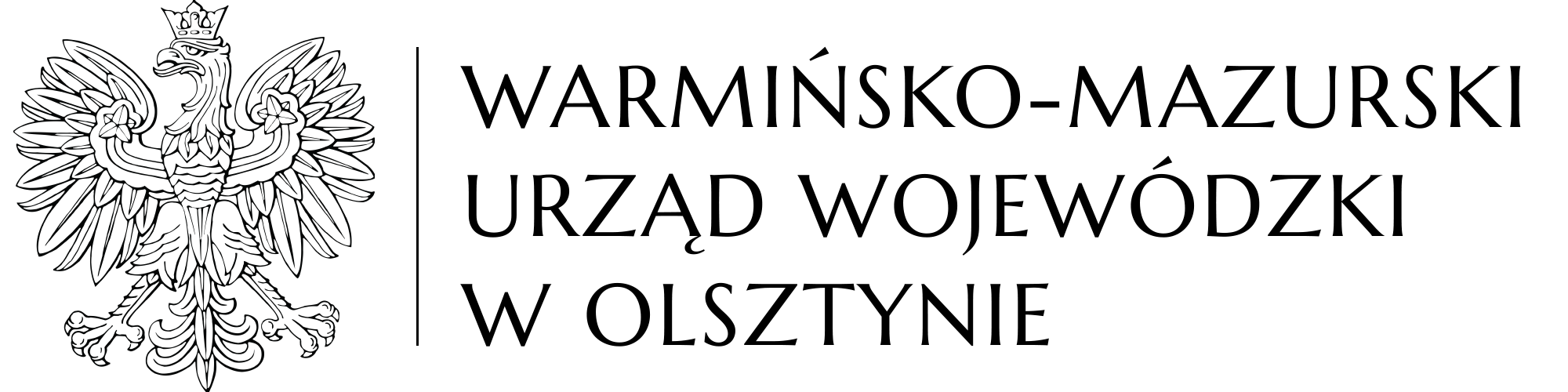 WO-IV.272.33.2023Uczestnicy postępowaniadotyczy: postępowania o udzielenie zamówienia publicznego, którego przedmiotem jest dostawa zamiatarki samobieżnej na potrzeby Drogowego Przejścia Granicznego w Bezledach.  WYJAŚNIENIE TREŚCI SPECYFIKACJI WARUNKÓW ZAMÓWIENIA WRAZ Z JEJ ZMIANĄW odpowiedzi na zapytania złożone przez wykonawców odnośnie treści specyfikacji warunków zamówienia (SWZ) poniżej przedstawiam następujące wyjaśnienia:pytanie nr 1: czy Zamawiający dopuści zamiatarkę będącą przedmiotem zamówienia z silnikiem o pojemności min. 960 cm3 z jednoczesnym zapewnieniem parametrów określonych w pkt. 15 Załącznika nr 2 szczegółowego opisu przedmiotu zamówienia? Dopuszczenie mniejszego silnika będzie dla Zamawiającego zdecydowanie korzystniejsze wiążące się z szeregiem oszczędności przy zachowaniu pozostałych postawionych w postępowaniu wymogów, odpowiedź: zamawiający nie wyraża zgody na proponowane w pytaniu rozwiązanie, pytanie nr 2: czy Zamawiający zaakceptuje skrócony katalog części w postaci obrazkowo-numerycznej w formie papierowej? W przypadku odmowy, czy Zamawiający zaakceptuje katalog części zamiennych wyłącznie w postaci elektronicznej ze względu na jego obszerność?odpowiedź: zamawiający wyraża zgodę na dostarczenie katalogu części w formie elektronicznej, stosowna zmiana treści SWZ w tym zakresie znajduje się w punkcie 2 niniejszego pisma,pytanie nr 3: proszę o potwierdzenie, że Zamawiający oczekuje możliwości przeprowadzenia demontażu i montażu kanału ssącego (w celu np. jego udrożnienia) bez użycia narzędzi, bez konieczności podnoszenia lub zdejmowania zbiornika zanieczyszczeń, w miejscu pracy urządzenia oraz w czasie nie powodującym istotnego przestoju w pracy urządzenia, odpowiedź: zamawiający wskazując w poz. 23 szczegółowego opisu przedmiotu zamówienia – załącznika nr 2 do SWZ na wymóg o treści: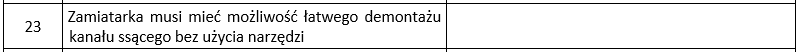 oczekuje, iż przeprowadzenie montażu i demontażu kanału ssącego nastąpi w miejscu pracy zamiatarki i bez użycia narzędzi,pytanie nr 4: czy Zamawiający dopuszcza możliwość obniżenia wysokości kary umownej, o której mowa w par. 6 ust. 1 pkt 2 lit. b do 500 zł za każdy dzień zwłoki?odpowiedź: zamawiający nie wyraża zgody na wprowadzenie proponowanej w pytaniu zmiany, pytanie nr 5: czy Zamawiający dopuszcza możliwość obniżenia wysokości kary umownej, o której mowa w par. 6 ust. 1 pkt 2 lit. c do 500 zł za każdy dzień zwłoki? odpowiedź: zamawiający nie wyraża zgody na wprowadzenie proponowanej w pytaniu zmiany. Na podstawie art. 286 ust. 1 ustawy z dnia 11 września 2019 roku Prawo zamówień publicznych (Dz. U. z 2023 r. poz. 1605 z późn. zm.) zamawiający zmienia treść szczegółowego opisu przedmiotu zamówienia – załącznika nr 2 do specyfikacji warunków zamówienia w następującym zakresie: dotychczasową treść poz. 7, tj.: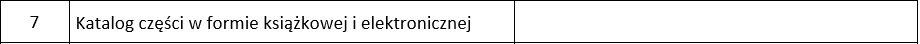 zastępuje się następującą treścią: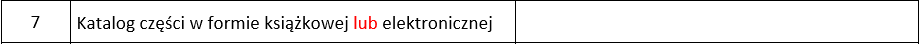 Pozostała treść SWZ pozostaje bez zmian. Wykonawcy sami wprowadzą zmiany wynikające z niniejszego pisma do szczegółowego opisu przedmiotu zamówienia składanego wraz z ofertą.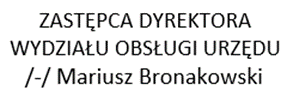 osoba do kontaktu w sprawie: Olga Pocałujko, tel. (89) 5232751
e-mail: olga.pocalujko@uw.olsztyn.pl 